Publicado en Guadalajara (Castilla-La Mancha) el 04/05/2021 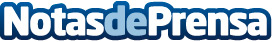 Repara tu Deuda cancela 86.651 € en Guadalajara (Castilla-La Mancha) con la Ley de Segunda OportunidadEl despacho de abogados referente en la Ley de Segunda Oportunidad lidera el mercado de la cancelación de deudas en España llevando a cabo más del 80% de todos los casos del paísDatos de contacto:David Guerrero655 95 67 35Nota de prensa publicada en: https://www.notasdeprensa.es/repara-tu-deuda-cancela-86-651-en-guadalajara Categorias: Nacional Derecho Finanzas Castilla La Mancha http://www.notasdeprensa.es